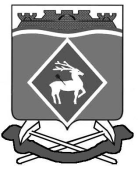 РОСТОВСКАЯ   ОБЛАСТЬСОБРАНИЕ ДЕПУТАТОВ ГРУШЕВО-ДУБОВСКОГО СЕЛЬСКОГО ПОСЕЛЕНИЯ                                                 Решение«29 » марта 2017 года                      х. Грушевка                                          № 24Внесение изменений в решениеСобрания депутатов Грушево-Дубовскогосельского поселения от 27.09.2012г. № 96 «Об утверждении Правил землепользования и застройки Грушево-Дубовского сельского поселения»В соответствии со статьями 8, 32, 37, 38 Градостроительного кодекса Российской Федерации, во исполнение предписания Министерства строительства, архитектуры и территориального развития Ростовской области №26/3884 от 19.10.2016 года приведения Правил землепользования и застройки муниципального образования «Грушево-Дубовское сельское поселение» в соответствие с требованиями градостроительного и земельного законодательства, Уставом муниципального образования «Грушево-Дубовское сельское поселение», Собрание Депутатов Грушево-Дубовского сельского поселенияРЕШИЛО: Внести в Правила землепользования и застройки территории  Грушево-Дубовского  сельского  поселения, утвержденные Решением Собрания депутатов  Грушево-Дубовского сельского поселения № 96 от 27 сентября 2012г,  статью 23  части III «Градостроительные регламенты»   следующие изменения:1. применительно к зоне Ж.1«ЗОНА ЗАСТРОЙКИ НДИВИДУАЛЬНЫМИ ЖИЛЫМИ ДОМАМИ»:1.1 «Предельные размеры земельных участков в зоне Ж.1» изложить  в следующей редакции: «1. Минимальные размеры земельных участков – не нормируются.      2. Максимальные размеры земельных участков – не нормируются.»1.2 дополнить пунктом   «Предельная площадь земельных участков в зоне Ж.1»  следующего содержания:«1.Для объектов индивидуального жилищного строительства:- минимальный размер земельного участка - 0,04 га;- максимальный размер земельного участка – 0,15 га.2. Для ведения личного подсобного хозяйства:- минимальный размер земельного участка - 0,06 га;- максимальный размер земельного участка – 1,00 га.3. Для ведения дачного хозяйства, для ведения садоводства:      -   минимальный размер земельного участка – 0,01 га;      -   максимальный размер земельного участка – 0,06 га.4. Для детских дошкольных учреждений – 30-40 м2 на 1 место;5. Для общеобразовательных школ – 17-50 м2 на 1 учащегося;6. Для объектов иного назначения – не нормируется.»1.3  «Предельные параметры разрешенного строительства, реконструкции объектов капитального строительства для зоны Ж.1»:а) в пункте 1 заменить слово «Коэффициент» словом «Процент» и исключить слова «(отношение суммы площадей застройки всех зданий и сооружений к площади земельного участка)»;б) исключить из пункта 2 слова:- « для объектов основного вида разрешенного использования»;- «Для застроенных территорий минимальный отступ допускается по линии сложившейся застройки, при условии существующей ширины улиц в красных линиях не ниже установленного предела;»- «Данные отступы действуют в отношении вновь образуемых земельных участков с момента утверждения изменений настоящих правил. В отношении земельных участков на территории сложившейся застройки — по согласованию с главным архитектором района.»в) исключить из пункта 3 слова:«для всех остальных объектов данной зоны принимаются в соответствии с Региональными нормативами градостроительного проектирования.»г) дополнить пунктом 4 следующего содержания:«4. Максимальная высота вновь размещаемых и реконструируемых объектов капитального строительства,  не должна превышать 13 метров до отметки конька наиболее высокой части этих объектов капитального строительства;максимальная высота объекта капитального строительства, отнесенного к вспомогательным видам разрешенного использования, не должна превышать 8 метров;Предельное количество этажей для объектов капитального строительства не более 2х этажей».1.4. Дополнить перечень «Условно-разрешенные виды использования», включив следующий пункт:«20. сооружения связи, радиовещания и телевидения».2.  применительно к зоне Ж.2 «ЗОНА ЗАСТРОЙКИ ИНДИВИДУАЛЬНЫМИ ЖИЛЫМИ ДОМАМИ»:2.1 «Предельные размеры земельных участков в зоне Ж.2»  изложить  в следующей редакции:        «1. Минимальные размеры земельных участков – не нормируются.2. Максимальные размеры земельных участков – не нормируются.»2.2 дополнить пунктом   «Предельная площадь земельных участков в зоне Ж.2»  следующего содержания:1. Для объектов жилищного строительства и ведения личного подсобного хозяйства:- минимальный размер земельного участка - 0,04 га;- максимальный размер земельного участка – 0,15 га.2. Для детских дошкольных учреждений – 30-40 м2 на 1 место;3. Для общеобразовательных школ – 17-50 м2 на 1 учащегося;4. Для объектов иного назначения – не нормируется.»2.3 «Предельные параметры разрешенного строительства, реконструкции объектов капитального строительства для зоны Ж.2»:а) в пункте 1 заменить слово «Коэффициент» словом «Процент» и исключить слова «(отношение суммы площадей застройки всех зданий и сооружений к площади земельного участка)»;б) пункт 2 после слов «до отметки конька наиболее высокой части этих объектов капитального строительства,» дополнить строками  следующего содержания:« а для вспомогательных видов  разрешенного использования — 5 м; Предельное количество этажей для основных видов разрешенного  и условно разрешенных видов использования — 3 этажа, вспомогательных видов разрешенного использования — 1 этаж»;в) исключить из пункта 3 слова:«(при соблюдении Федерального закона от 22.07.2008 № 123-ФЗ «Технический регламент о требованиях пожарной безопасности»)»;г) в пункте 3 слова «основного вида разрешенного использования минимальные отступы принимаются в соответствии с Региональными нормативами градостроительного проектирования» заменить словами  «не менее 1м»;д)  в пункте 4 слова «принимаются в соответствии с Региональными нормативами градостроительного проектирования» заменить словами «30%»;2.4. Дополнить перечень «Условно-разрешенные виды использования», включив следующий пункт:«19. сооружения связи, радиовещания и телевидения».3.  применительно к зоне  «ОД.ОБЩЕСТВЕННО-ДЕЛОВАЯ ЗОНА»:3.1 исключить слова:«Предельные размеры земельных участков в зоне ОД устанавливаются в соответствии с Региональными нормативами градостроительного проектирования.»3.2 дополнить пунктом «Предельные размеры земельных участков в зоне ОД»  следующего содержания:«1. Минимальные размеры земельных участков – не нормируются.2. Максимальные размеры земельных участков – не нормируются.»3.3 дополнить пунктом   «Предельная площадь земельных участков в зоне ОД»  следующего содержания:«Предельная площадь земельных участков  для данной зоны  не нормируется.» 3.4 пункт «Предельные параметры разрешенного строительства, реконструкции объектов капитального строительства для зоны ОД.»:а) в пункте 1 заменить слово «Коэффициент» словом «Процент» и исключить слова «(отношение суммы площадей застройки всех зданий и сооружений к площади земельного участка)»;б)  пункт 2 дополнить строками следующего содержания:«максимальная высота объектов капитального строительства не должна превышать 20 метров до отметки конька наиболее высокой части этих объектов капитального строительства, для вспомогательных видов разрешенного использования не более 5 м;»в) пункт 3 изложить в следующей редакции:«- минимальные отступы от границ земельных участков в целях определения мест допустимого размещения зданий, строений и сооружений объектов  - 3 м;-  от зданий, строений и сооружений   до красных линий улиц не менее 5 м, от красной линии проездов не менее 3 м.»г) пункт 4 изложить в следующей редакции:«минимальные размеры озелененной территории земельных участков не нормируются».3.5. Дополнить перечень «Условно-разрешенные виды использования», включив следующий пункт:«6. сооружения связи, радиовещания и телевидения».4.  применительно к зоне «П.1. КОММУНАЛЬНО-СКЛАДСКАЯ ЗОНА»:4.1 исключить слова:«Предельные размеры земельных участков в зоне П.1 устанавливаются в соответствии с Региональными нормативами градостроительного проектирования.»4.2 дополнить пунктом «Предельные размеры земельных участков в зоне П.1»  следующего содержания:«1. Минимальные размеры земельных участков – не нормируются.2. Максимальные размеры земельных участков – не нормируются.»4.3 дополнить пунктом   «Предельная площадь земельных участков в зоне П.1»  следующего содержания:«Предельная площадь земельных участков  для данной зоны  не нормируются.» 4.4 «Предельные параметры разрешенного строительства, реконструкции объектов капитального строительства для зоны П.1.»:а) в пункте 1 заменить слово «Коэффициент» словом «Процент» и исключить слова «(отношение суммы площадей застройки всех зданий и сооружений к площади земельного участка)»;б)  пункт 2 изложить в следующей редакции:«2. минимальные отступы от стен зданий и сооружений до границ земельных участков не нормируются.»в)  пункт 3 изложить в следующей редакции:«3. минимальные размеры озелененной территории земельных участков не нормируются.»г) дополнить  пунктом 4 со следующим содержанием:«4. максимальное количество этажей зданий, строений, сооружений на территории земельного участка – до 3-х этажейПредельная высота зданий, строений, сооружений для данной зоны  не нормируется».4.5. Дополнить перечень «Основные виды разрешенного использования», включив следующий пункт:«23. сооружения связи, радиовещания и телевидения».5. применительно к зоне «П.2. ЗОНА ПРОИЗВОДСТВЕННЫХ ПРЕДПРИЯТИЙ III - V КЛАССОВ ОПАСНОСТИ»5.1 исключить слова:«Предельные размеры земельных участков в зоне П.2 устанавливаются в соответствии с Региональными нормативами градостроительного проектирования.»5.2 дополнить пунктом «Предельные размеры земельных участков в зоне П.2»  следующего содержания:«1. Минимальные размеры земельных участков – не нормируются.2. Максимальные размеры земельных участков – не нормируются.»5.3 дополнить пунктом   «Предельная площадь земельных участков в зоне П.2»  следующего содержания:«Предельная площадь земельных участков  для данной зоны  не нормируются.» 5.4 «Предельные параметры разрешенного строительства, реконструкции объектов капитального строительства для зоны П.2.»:а) пункт 1 изложить в следующей редакции:« процент застройки земельного участка составляет:- минимальный процент застройки земельного участка объектами капитального данной зоны не нормируется;- максимальный процент застройки земельного участка объектами капитального строительства данной зоны составляет 75%.- максимальный процент застройки земельного участка гаражами - 75%.»б)  пункт 2 изложить в следующей редакции:«2. минимальные отступы от стен зданий и сооружений до границ земельных участков не нормируются.»в)  пункт 3 изложить в следующей редакции:«3. минимальные размеры озелененной территории земельных участков не нормируются.»г) дополнить  пунктом 4 следующего содержания:«4. максимальное количество этажей зданий, строений, сооружений для данной зоны не нормируется.- предельная высота зданий, строений, сооружений для данной зоны - не нормируется».5.5. Дополнить перечень «Основные виды разрешенного использования», включив  следующий пункт:«19. сооружения связи, радиовещания и телевидения».6.  применительно к зоне «П.3. ЗОНА  СЕЛЬСКОХОЗЯЙСТВЕННЫХ ПРЕДПРИЯТИЙ III-V КЛАССОВ ОПАСНОСТИ»:6.1 добавить строки следующего содержания:«Условно-разрешенные виды использования для данной зоны не устанавливаются.»6.2 исключить слова:«Предельные размеры земельных участков в зоне П.3 устанавливаются в соответствии с Региональными нормативами градостроительного проектирования.»6.3 дополнить пунктом «Предельные размеры земельных участков в зоне П.3»  следующего содержания:«1. Минимальные размеры земельных участков – не нормируются.2. Максимальные размеры земельных участков – не нормируются.»6.4 дополнить пунктом   «Предельная площадь земельных участков в зоне П.3»  следующего содержания:«Предельная площадь земельных участков  для данной зоны  не нормируются.» 6.5 «Предельные параметры разрешенного строительства, реконструкции объектов капитального строительства для зоны П.3»:а) в пункте 1 заменить слово «Коэффициент» словом «Процент» и исключить слова «(отношение суммы площадей застройки всех зданий и сооружений к площади земельного участка)»;б)  в пункте 1 заменить слова «устанавливается в соответствии с Региональными нормативами градостроительного проектирования» заменить словами « не нормируются».г)  пункт 2 изложить в следующей редакции:«3. минимальные размеры озелененной территории земельных участков не нормируются.»в) дополнить  пунктом 3 следующего содержания«2. минимальные отступы от стен зданий и сооружений до границ земельных участков не нормируются.»д) дополнить  пунктом 4 следующего содержания:«4.  предельное количество этажей зданий, строений, сооружений на территории земельного участка не нормируется.Предельная высота зданий, строений, сооружений для данной зоны не нормируется».6.6. Дополнить перечень «Основные виды разрешенного использования», включив следующий пункт:«11. сооружения связи, радиовещания и телевидения».7.  применительно к зоне «ЗВ. ЗОНА ИСТОЧНИКОВ ВОДОСНАБЖЕНИЯ»:7.1 в преамбуле зоны ЗВ исключить слова: «Виды разрешенного использования земельных участков, иных объектов недвижимости, расположенных в зоне источников водоснабжения устанавливаются в индивидуальном порядке уполномоченными органами»;7.2  добавить пункт  следующего содержания:«Основные виды разрешенного использования:1. водозаборные здания и сооружения;2. водопроводные насосные станции (ВНС);  3. аварийно-диспетчерские службы организаций, осуществляющих эксплуатацию водопроводных сетей инженерно-технического обеспечения.»7.3 добавить строки следующего содержания:«Условно-разрешенные виды использования для данной зоны  не устанавливаются.Вспомогательные виды разрешенного использования  для данной зоны не устанавливаются.»7.4 исключить слова:«Предельные размеры земельных участков в зоне ЗВ устанавливаются в соответствии с Региональными нормативами градостроительного проектирования.»7.5 дополнить пунктом «Предельные размеры земельных участков в зоне ЗВ»  следующего содержания:«1. Минимальные размеры земельных участков – не нормируются.2. Максимальные размеры земельных участков – не нормируются.»7.6 дополнить пунктом   «Предельная площадь земельных участков в зоне З.В.»  следующего содержания:«Предельные площадь земельных участков  для данной зоны  не нормируются.» 7.7 пункт «Предельные параметры разрешенного строительства, реконструкции объектов капитального строительства для зоны З.В.»:а)изложив пункт 1  в следующей редакции:«1. Максимальный процент застройки в границах  земельного участка для данной зоны составляет 60%;»б) пункт 2 изложить в следующей редакции:«минимальные отступы от стен зданий и сооружений до границ земельных участков  не нормируются.»в) пункт 3 изложить в следующей редакции:«минимальные размеры озелененной территории земельных участков — не нормируются.»г) пункт 4  дополнить строками следующего содержания:«максимальное количество этажей зданий, строений, сооружений на территории земельного участка  не нормируются.»8. применительно к зоне «Р.1.ЗОНА ПРИРОДНОГО ЛАНДШАФТА»:8.1 исключить слова:«Предельные размеры земельных участков в зоне Р.1 устанавливаются в соответствии с Региональными нормативами градостроительного проектирования.»8.2 дополнить пунктом «Предельные размеры земельных участков в зоне Р.1»  следующего содержания:«1. Минимальные размеры земельных участков – не нормируются.2. Максимальные размеры земельных участков – не нормируются.»8.3 дополнить пунктом   «Предельная площадь земельных участков в зоне Р.1»  следующего содержания:«Предельная площадь земельных участков  для данной зоны  не нормируются.» 8.4  пункт «Предельные параметры разрешенного строительства, реконструкции объектов капитального строительства для зоны Р.1.»:а) в пункте 1 заменить слово «Коэффициент» словом «Процент» и исключить слова «(отношение суммы площадей застройки всех зданий и сооружений к площади земельного участка)»;б) пункт 2 изложить в следующей редакции:«- минимальные отступы от границ земельных участков в целях определения мест допустимого размещения  зданий, строений, сооружений - 1 м ;»в) пункт 3 дополнить строкой  следующего содержания:«Предельная высота зданий, строений, сооружений для данной зоны - не нормируется».8.5. Дополнить перечень «Основные виды разрешенного использования», включив следующий пункт:«2. сооружения связи, радиовещания и телевидения».9.  применительно к зоне «Р.2. ЗОНА ПАРКОВ, СКВЕРОВ»:9.1 исключить слова:«Предельные размеры земельных участков в зоне Р.2 устанавливаются в соответствии с Региональными нормативами градостроительного проектирования.»9.2 дополнить пунктом «Предельные размеры земельных участков в зоне Р.2»  следующего содержания:«1. Минимальные размеры земельных участков – не нормируются.2. Максимальные размеры земельных участков – не нормируются.»9.3 дополнить пунктом   «Предельная площадь земельных участков Р.2»  следующего содержания:«Предельная площадь земельных участков  для данной зоны  не нормируются.» 9.4  пункт «Предельные параметры разрешенного строительства, реконструкции объектов капитального строительства для зоны Р.2.»:а) в пункте 1 заменить слово «Коэффициент» словом «Процент» и исключить слова «(отношение суммы площадей застройки всех зданий и сооружений к площади земельного участка)»;б) пункт 2 изложить в следующей редакции:«- минимальные отступы от границ земельных участков в целях определения мест допустимого размещения  зданий, строений, сооружений - 1 м ;»в) пункт 3 дополнить строкой  следующего содержания:«- максимальное количество этажей зданий, строений, сооружений на территории земельного участка – 2 этажа».9.5. Дополнить перечень «Условно-разрешенные виды использования», включив следующий пункт:«4. сооружения связи, радиовещания и телевидения».10. применительно к зоне «Р.3.ЗОНА ЗЕЛЕНЫХ НАСАЖДЕНИЙ»:10.1  добавить строки следующего содержания:«Условно-разрешенные виды использования для данной зоны  не устанавливаются.10.2 исключить слова:«Предельные размеры земельных участков в зоне Р.3 устанавливаются в соответствии с Региональными нормативами градостроительного проектирования.»10.3 дополнить пунктом «Предельные размеры земельных участков в зоне Р.3»  следующего содержания:«1. Минимальные размеры земельных участков – не нормируются.2. Максимальные размеры земельных участков – не нормируются.»10.4 дополнить пунктом   «Предельная площадь земельных участков в зоне Р.3»  следующего содержания:«Предельная площадь земельных участков  для данной зоны  не нормируются.» 10.5 пункт «Предельные параметры разрешенного строительства, реконструкции объектов капитального строительства для зоны Р.3.»:а) в пункте 1 заменить слово «Коэффициент» словом «Процент» и исключить слова «(отношение суммы площадей застройки всех зданий и сооружений к площади земельного участка)»;б)  пункт 2 изложить в следующей редакции:«2. минимальные отступы от стен зданий и сооружений до границ земельных участков не нормируются.»в)  пункт 3 изложить в следующей редакции:«- максимальная высота объектов капитального строительства не должна превышать 12 метров от планировочной отметки земли.- максимальное количество этажей зданий, строений, сооружений для данной зоны  не нормируется».10.6. Дополнить перечень «Основные виды разрешенного использования», включив следующий пункт:«6. сооружения связи, радиовещания и телевидения».11.  применительно к зоне «КЛ. ЗОНА КЛАДБИЩ»:11.1 пункт «Предельные размеры земельных участков в зоне КЛ»  изложить в следующей редакции: «1. Минимальные размеры земельных участков – не нормируются.2. Максимальные размеры земельных участков – не нормируются.»11.2 дополнить пунктом   «Предельная площадь земельных участков в зоне КЛ»  следующего содержания:«1. - минимальная площадь земельного участка 0,24 га на тысячу человек;- максимальная площадь земельного участка 40 га.2. Для объектов иного назначения - не нормируются.»11.3 пункт «Предельные параметры разрешенного строительства, реконструкции объектов капитального строительства для зоны К.Л.»: а) в пункте 1 заменить слово «Коэффициент» словом «Процент» и исключить слова «(отношение суммы площадей застройки всех зданий и сооружений к площади земельного участка)»;б)  пункт 2 дополнить строкой  следующего содержания:«Предельная высота зданий, строений, сооружений для данной зоны не нормируется.»в) пункт 3 изложить в следующей редакции:«3. минимальные отступы от стен зданий и сооружений до границ земельных участков не нормируются.»12.  применительно к зоне «КО. ЗОНА КАНАЛИЗАЦИОННЫХ ОЧИСТНЫХ СООРУЖЕНИЙ»:12.1  добавить строки следующего содержания:«Условно-разрешенные виды использования для данной зоны  не устанавливаются.12.2  исключить слова:«Предельные размеры земельных участков в зоне КО устанавливаются в соответствии с Региональными нормативами градостроительного проектирования.»12.3 дополнить пунктом «Предельные размеры земельных участков в зоне КО»  следующего содержания:«1. Минимальные размеры земельных участков – не нормируются.2. Максимальные размеры земельных участков – не нормируются.»12.4 дополнить пунктом   «Предельная площадь земельных участков в зоне КО»  следующего содержания:«Предельная площадь земельных участков  для данной зоны  не нормируются.» 12.5 пункт «Предельные параметры разрешенного строительства, реконструкции объектов капитального строительства для зоны КО»:а) пункт 1 изложить в следующей редакции:«максимальный процент застройки земельного участка данной зоны составляет - 60%»;б)  пункт 2 изложить в следующей редакции:«2. минимальные отступы от стен зданий и сооружений до границ земельных участков не нормируются.»в)  пункт 3 изложить в следующей редакции:«Минимальные размеры озелененной территории земельных участков не нормируются»;г) в пункте 4 исключить слова:«отнесенных к основным видам разрешенного использования и условно разрешенным видам использования»;д) пункт 4 дополнить строкой  следующего содержания:«- максимальное количество этажей зданий, строений, сооружений на территории земельного участка – не нормируется».18. Внести изменения в ЧАСТЬ II «Карта градостроительного зонирования» Грушево-Дубовского сельского поселения, применительно к территории в юго-западной части населенного пункта хутор Кононов,  изменив вид территориальной зоны О.Д «ОБЩЕСТВЕННО-ДЕЛОВАЯ ЗОНА» и часть территориальной зоны Р.1 «ЗОНА ПРИРОДНОГО ЛАНДШАФТА» на  другой вид территориальной зоны. Ж.1 «ЗОНА ЗАСТРОЙКИ ИНДИВИДУАЛЬНЫМИ ЖИЛЫМИ ДОМАМИ»  согласно схеме №1.19. Настоящее решение вступает в силу после его официального опубликования.20. Администрации Грушево-Дубовского сельского поселения обеспечить размещение Правил землепользования и застройки с обязательными приложениями на официальном сайте Администрации Грушево-Дубовского сельского поселения.21. Контроль за исполнением настоящего решения оставляю за собой.Председатель Собрания депутатов –главаГрушево-Дубовского сельского поселения                                         А.И.ЕремеевСхема № 1ВЫКОПИРОВКА ИЗ КАРТЫ ГРАДОСТРОИТЕЛЬНОГО ЗОНИРОВАНИЯ ПРАВИЛ ЗЕМЛЕПОЛЬЗОВАНИЯ И ЗАСТРОЙКИ ГРУШЕВО-ДУБОВСКОГО СЕЛЬСКОГО ПОСЕЛЕНИЯприменительно к территории в юго-западной части населенного пункта х.  Дубовой, изменив вид части территориальной зоны Р.1 «ЗОНА ПРИРОДНОГО ЛАНДШАФТА» на другой вид территориальной зоны. Ж.1 «ЗОНА ЗАСТРОЙКИ ИНДИВИДУАЛЬНЫМИ ЖИЛЫМИ ДОМАМИ» .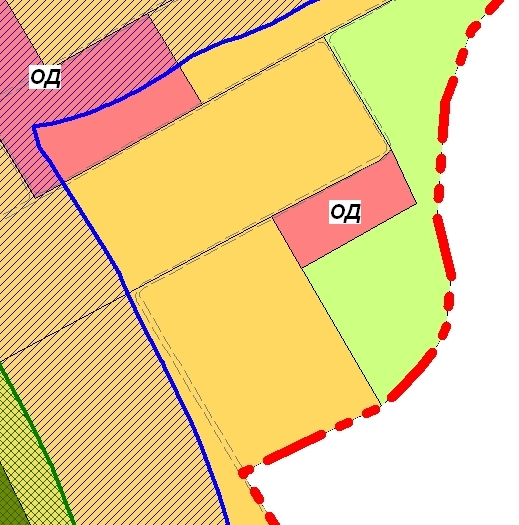 границы испрашиваемого земельного участкаПредседатель Собрания депутатов - главаГрушево-Дубовского сельского поселения                                                  А.И.Еремеев